7.razred ANINaloga zate:
Oglej si spodnji posnetek in ritmično spremljaj skladbo
​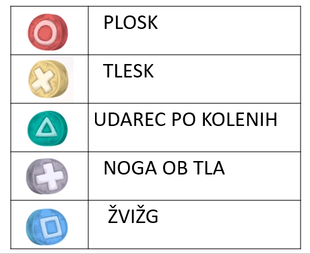 1. Najprej zaigraj vsako ritmično izvedbo posebej.
2. Morda ti uspe zaigrati vse hkrati? 3. Še bolj zabavno pa bo, če nagovoriš še koga iz svoje družine, da se ti pridruži4. Zvoke telesa- lastnih glasbil, lahko nadomestiš z zvoki različnih predmetov..https://www.youtube.com/watch?v=sybh2cAURFk  WILLIAM  TellZa tiste, ki želite še več.Queen Bohemian Rhapsodyhttps://www.youtube.com/watch?v=iQzuCScjs08Za uživanje ob glasbi najprej poslušaj, potem se pridruži izvajanju.Sreda: 10.6.2020ANI 1_2Spremljava uverture - William Tell z lastnimi glasbili